ContentsForeword	4Introduction	51	Scope	52	References	63	Definitions of terms, symbols and abbreviations	73.1	Terms	73.2	Symbols	73.3	Abbreviations	74	Guidelines to handle the RAN5 work items covered by PRD21	74.1	Guidelines to handle the 5G NR configuration specific WIs	74.2	Guidelines to handle the New NR bands and extension of existing NR bands WIs impacting 5G NR CADC configurations	94.3	Guidelines to handle the 5G NR feature specific WIs impacting 5G NR CADC configurations	94.4	Guidelines to handle the 5G NR High Power WIs impacting 5G NR CADC configurations	104.5	Guidelines to handle the 5G NR CADC fallback configurations without Interested Operator	105	5G NR bands and CADC configurations list	105.1	General	105.2	Introduction worksheet	115.3	NR bands worksheet	115.3.1	Overview	115.3.2	Requesting assignment of NR bands and NR band CBW extensions	125.4	5G NR CADC Configurations worksheet	155.4.1	Overview	155.4.2	Requesting assignment of 5G NR CADC configurations	186	Responsible Company guidelines	216.1	General	216.2	Creating a WP/Checklist	226.3	Maintaining the WP	236.4	Reporting a NR bands, NR band CBW extensions and 5G NR CADC configuration as completed	257	CR author guideline for selecting WI code for CRs	258	PRD rapporteur guidelines	258.1	PRD21 rapportuer and WI rapporteur responsibilities	258.2	Handling assignment requests	268.3	Update the PRD21 5G NR CADC list when new version of TS 38.101-X is published	268.3.1	Update of the "5G NR CADC Configurations" worksheet	268.3.2	Update of the "Support data" worksheet	268.4	Update the PRD21 after end of RAN5 meetings	278.4.1	Update status of NR bands, NR band CBW Extensions and 5G NR CADC Configurations	278.4.2	Update when a RAN5 NR bands, NR band CBW Extensions or 5G NR CADC basket WI is closed	278.5	Update the WP templates	278.6	Update when PRD21 rapporteur is changed	27Annex A (informative): Change history	27ForewordThis Permanent Reference Document (PRD) has been produced by the 3rd Generation Partnership Project (3GPP) TSG RAN Working Group 5 (RAN WG5 = RAN5).The contents of the present document are subject to continuing work within the TSG and may change following formal TSG approval. Should the TSG modify the contents of the present document, it will be re-released by the TSG with an identifying change of release date and an increase in version number as follows:Version x.y.zwhere:x	the first digit:1	presented to TSG for information;2	presented to TSG for approval;3	or greater indicates TSG approved document under change control.y	the second digit is incremented for all changes of substance, i.e. technical enhancements, corrections, updates, etc.z	the third digit is incremented when editorial only changes have been incorporated in the document.IntroductionPRD21 describes handling and tracks completion status of RAN5 work items introducing new NR bands, new channel bandwidth extensions of existing NR bands and 5G NR CADC configurations. This also covers handling and tracking of RAN5 work items for introducing new power classes for NR bands and 5G NR CADC configurations.  PRD21 is based on the RAN5 agreements in [1-10]. In case of any deviations between PRD21 and the agreements in [1-10], PRD21 takes precedence.Clause 4 provides RAN5 agreed guidelines for the different areas covered by PRD21: -	5G NR CADC configurations (sub-clasue 4.1)-	New NR bands and CBW extensions (sub-clasue 4.2)-	5G NR feature specific WIs impacting 5G NR CADC configurations (sub-clasue 4.3)-	5G NR High Power WIs impacting 5G NR CADC configurations (sub-clasue 4.4)-	5G NR CADC fallback configurations without Interested Operator (sub-clasue 4.5)The tracking of completion status, industry priorities and responsibility of NR bands and 5G NR CADC configurations is provided by the PRD21 attached Excel document "5G NR bands and CADC configurations list". Clause 5 gives an overview of the different work sheets in the Excel document. For 5G NR CADC configuration work items the handling in RAN5 is based on the following principles endorsed by RAN5 at RAN5#94-e in [10]:-	RAN5 5G NR CADC configuration work items should focus on updating existing test cases and/or adding new test cases for the new type of 5G NR CADC configurations introduced by the work items. The status of the new 5G NR CADC configurations introduced by the work items shall be tracked in the 5G NR CADC configuration list, including "Interested Operator" and the status of “Pending”, “Ongoing” and “Completed”.-	The minimum criteria for closing a RAN5 5G NR CADC work item is that the associated RAN4 core work item(s) are completed; that all required new or existing test cases have been completed for at least one representative 5G NR CADC configuration; and that PRD21 includes all the 5G NR CADC configurations introduced by the associated RAN4 core work items.-	PRD21 is used to keep track of TS 38.101-1 [11], TS 38.101-2 [12] and TS 38.101-3 [13] 5G NR CADC configurations and the status of the configurations in RAN5 conformance test specifications.1	ScopeThe scope of present document is to track status of for NR bands, NR band CBW extensions and 5G NR CADC configurations and its power classes covered by RAN5 work items and to provide a tool and guideline for companies volunteering to take responsibility to introduce new NR bands, NR band CBW extensions and 5G NR CADC configurations in 3GPP RAN5 test specifications. The RAN5 work items covered by RAN5 PRD21 are:2	References[1]	R5-195406: "WF update for Rel-16 NR CADC band combinations WI".[2]	R5-197600: "WF update for Rel-16 NR CADC band combinations WI".[3]	R5-198048: "Discussion on how to update Rel-16 NR CA/DC band combinations WI".[4]	R5-201917: "Discussion on how to introduce Rel-16/15 NR CADC band combinations/new bands/new BWs into TS 38.521-1/-2/-3".[5]	R5-212566: "Way forward on how to bring contributions to "NR_CADC_NR_LTE_DC_R16-UEConTest" WI and "NR_CADC_NR_LTE_DC_R17-UEConTest" WI".[6]	R5-215709: "Handling of CA/DC basket WIs and HP (high power) WIs".[7]	R5-217504: "Way forward on how to bring contributions to "NR_CADC_NR_LTE_DC_R16-UEConTest" WI and "NR_CADC_NR_LTE_DC_R17-UEConTest" WI".[8]	R5-217767: "Checklist - NR CA; NR-DC and EN-DC configurations for RAN5#93-e".[9]	R5-217498: "Checklist - Rel-17 NR CA; NR-DC and EN-DC configurations for RAN5#93-e"[10]	R5-220140: "Discussion on 5G NR CADC configuration handling in RAN5".[11]	3GPP TS 38.101-1: "NR; User Equipment (UE) radio transmission and reception; Part 1: Range 1 Standalone".[12]	3GPP TS 38.101-2: "NR; User Equipment (UE) radio transmission and reception; Part 2: Range 2 Standalone".[13]	3GPP TS 38.101-3: "NR; User Equipment (UE) radio transmission and reception; Part 3: Range 1 and Range 2 Interworking operation with other radios".[14]	3GPP TS 38.521-1: "NR; User Equipment (UE) conformance specification; Radio transmission and reception; Part 1: Range 1 Standalone".[15]	3GPP TS 38.521-2: "NR; User Equipment (UE) conformance specification; Radio transmission and reception; Part 2: Range 2 Standalone".[16]	3GPP TS 38.521-3: “NR; User Equipment (UE) conformance specification; Radio transmission and reception; Part 3: Range 1 and Range 2 Interworking operation with other radios”.[17]	3GPP TS 38.508-2: "5GS; User Equipment (UE) conformance specification; Part 2: Common Implementation Conformance Statement (ICS) proforma"3	Definitions of terms, symbols and abbreviations3.1	Terms5G NR CADC configuration: A NR CA, NR-DC, NR SUL, NE-DC or EN-DC configuration as specified in TS 38.101-1 [11], TS 38.101-2 [12] and TS 38.101-3 [13].Pending configuration: A 5G NR CADC configuration that has not been interested by any operator yet in RAN5.Ongoing configuration: A 5G NR CADC configuration that has been interested by at least one operator and is open for assignment or contributions in RAN5. As long as a 5G NR CADC configuration has been interested by at least one operator in RAN5, it can be regarded as an Ongoing configuration no matter it has been assigned to a volunteering company or not. Assigned configuration: A 5G NR CADC Ongoing configuration is assigned to a company volunteering to take responsibility to make sure that the necessary contributions to include the configuration into RAN5 conformance test specifications are prepared, submitted and agreed in RAN5.Completed configuration: 	All CRs required to make the 5G NR CADC configuration completed have been agreed by RAN5 for inclusion in next version of impacted RAN5 conformance test specifications.Configuration specific WIs: A work item is to introduce new configurations into RAN5 test specifications.Feature specific WIs: A work item is to introduce new features into RAN5 test specifications. Feature specific configuration: A configuration is to introduce new features into RAN4 technical specifications.3.2	SymbolsNone3.3	AbbreviationsFor the purposes of the present document, the abbreviations given in 3GPP TR 21.905 [1] and the following apply. An abbreviation defined in the present document takes precedence over the definition of the same abbreviation, if any, in 3GPP TR 21.905 [1].BCS	Bandwidth Combination SetCBW	Channel BandwidthHP	High PowerN/A	Not ApplicablePC2	Power Class 2PC3	Power Class 3WI	Work ItemWP	Work Plan4	Guidelines to handle the RAN5 work items covered by PRD214.1	Guidelines to handle the 5G NR configuration specific WIsThe existing 5G NR configuration specific WIs are list in the table below:There is column of “Status” in the PRD21 5G NR CADC list. Only the assigned configurations, as well as the ready-to-be assigned configurations due to operators’ interest, can be set as “Ongoing” or “Completed”, and all the other configurations shall be set as “Pending” as default.There is column of “Interested Operator” in the PRD21 5G NR CADC list. For an unassigned configuration, only when there is at least one operator expressing its “interest” in this configuration, it can be set as “Ongoing” which is ready to be assigned. Otherwise, this configuration shall stay in the “Pending” state as default.Operators are requested to take up "Pending" status configurations from the PRD21 5G NR CADC list before "3GU opening" to allow for contributions and progress at the upcoming meeting. Once a configuration has been taken up by operators, the configuration will be tagged with "Interested Operator" and the status will be changed into "Ongoing" in the PRD21 5G NR CADC list.Updated draft WPs of the 5G NR configuration specific WIs shall be sent out to the RAN5 reflector prior to "3GU Opening" for each RAN5 meeting.Only the contributions for the configurations tagged with "Interested Operator" in the draft WPs sent out prior to "3GU Opening" can be accepted by the corresponding RAN5 meeting.As an exception, if the updated draft WP cannot be available before the "3GU Opening", the deadline for operators' tagging the configurations with "Interested Operator" shall be extended pending on the rapporteurs' decision.For the operator that doesn’t attend RAN5 in person, its name could also be filled in the column of “Interested Operator” by its agent vendor to show the industry needs. And the agent vendor shall also fill its names in the column of “Company” to indicate that the agent vendor will be in charge of facilitating the completion of the test cases for the corresponding configurations in RAN5. Any exceptions shall get the approval from RAN5 with justification before any corresponding contributions can be brought to RAN5.In the PRD21 5G NR CADC list, the “Interested Operator” and “Company” could be filled in and the “Status” could be changed between the RAN5 meetings as well as during the meetings.For an “Ongoing” 5G NR CADC configuration, if there is no “Interested Operator” standing for it any more as industry develops, it is allowed for the WI rapporteurs to set it back to “Pending” with justification.When RAN4 corresponding 5G NR CADC basket WI closes and there are no RAN5 “Ongoing” 5G NR CADC configurations anymore, the RAN5 5G NR CADC WIs can be regarded as “Closed”.After a RAN5 5G NR CADC WI closes, if any RAN5 “Pending” 5G NR CADC configuration gains an “Interested Operator”, this configuration could be implemented in the forward release 5G NR CADC configuration WI pending on RAN5’s decision. E.g., After RAN5 Rel-16 5G NR CADC WI close, if any RAN5 “Pending” Rel-16 5G NR CADC configuration gains an “Interested Operator”, this configuration could be implemented in the Rel-17 or forward 5G NR CADC configuration WI pending on RAN5’s decision.Considering the meeting efficiency, it is strongly suggested that all the changes to Chapter 5 to be covered in a Jumbo CR submitted by Chapter 5 owner. Any other individual change request to Chapter 5 is suggested to be merged into the Jumbo CR and the corresponding company will be added as a co-source company. No new configurations/new bands/new BWs shall be introduced into Chapter 5 of TS 38.521-1 [14], TS 38.521-2 [15] and TS 38.521-3 [16], unless the new configurations/new bands/new BWs have been completed in RAN4.To avoid missing changes to the test cases in Chapter 6/7 of TS 38.521-1 [14], TS 38.521-2 [15] and TS 38.521-3 [16] for any new configurations/new bands/new BWs,-	If it is thought there are no changes needed for Chapter 6/7 or only the changes to ΔTIB,c and ΔRIB,c are needed in Chapter 6/7, an paper shall be submitted to justify why no changes to Chapter 6/7 are needed or why only the changes to ΔTIB,c and ΔRIB,c are needed in Chapter 6/7. Otherwise, any change requests to Chapter 5 shall NOT be accepted by RAN5 and there shall be no changes to Chapter 5.-	If there are already new configurations/new bands/new BWs related test cases in Chapter 6/7 which are just incomplete yet, change requests to Chapter 5 are acceptable.Considering Chapter 5 is necessary for the corresponding test case validation, any change requests to test cases of Chapter 6/7 without any new/existing corresponding changes to Chapter 5 shall not be accepted by RAN.4.2	Guidelines to handle the New NR bands and extension of existing NR bands WIs impacting 5G NR CADC configurationsThe existing New NR bands and extension of existing NR bands WIs are list in the table below:If there are any new NR bands and extension of the existing NR bands to be involved in the 5G NR CADC configuration WIs, the corresponding 5G NR CADC configuration(s) cannot be considered as completed before the involved new NR bands and the extended NR bands to be confirmed as completed. 4.3	Guidelines to handle the 5G NR feature specific WIs impacting 5G NR CADC configurationsThe existing 5G NR feature specific WIs are list in the table below:When specific Rel-16 configurations are needed to be used  complet test cases introduced by Rel-16 feature specific WIs, the specific configurations shall be picked out among the “Ongoing” or “Completed” configurations in Rel-16 configuration specific WI. If there is no "Ongoing" or "Completed" configuration in Rel-16 configuration specific WI can be used to complete the test cases introduced by Rel-16 feature specific WI,   be used to complete the test cases introduced by Rel-16 feature specific WIWhen specific Rel-17 configurations are needed to be used  complet test cases introduced by Rel-17 feature specific WIs, the specific configurations shall be picked out among the “Ongoing” or “Completed” configurations in Rel-17 configuration specific WI.4.4	Guidelines to handle the 5G NR High Power WIs impacting 5G NR CADC configurationsThe 5G NR High Power WIs have also been included in the existing 5G NR feature specific WIs in RAN5.The existing 5G NR High Power WIs in RAN5 are list in the table below:All the general requirements shall be introduced by 5G NR feature specific WIs. Regarding the power class dependent requirements, i.e. MOP, MPR, A-MPR, SEM, ACLR, A-SEM, A-SE and REFSENS, the PC3 requirements shall be introduced by 5G NR configuration specific WIs, and the HP requirements shall be introduced by HP WIs.For each HP configuration, High Power WI rapporteurs capture the progress of corresponding PC3 configurations in the HP WP.The HP configuration owner shall provide the completion level of HP configurations to HP WI rapporteurs after each RAN5 meeting, along with the completion level of corresponding PC3 configurations to HP WI rapporteurs.HP configuration can’t be set as 100% until the corresponding PC3 configuration is confirmed as 100% completed.It’s encouraged that the same company take responsibility of HP configuration and corresponding PC3 configuration. If different companies share the work, efficient coordination and co-operation would be required.4.5	Guidelines to handle the 5G NR CADC fallback configurations without Interested OperatorThere are 5G NR CADC fallback configurations without “Interested Operator”. However, as defined in Section 5.3A UE channel bandwidth for CA in TS 38.101-1 [11] and TS 38.101-2 [12], these fallback configurations still need to be completed as long as they are in the same fallback group of the configuration with “Interested Operator”.For these 5G NR CADC fallback configurations without “Interested Operator”, as long as they are in the same fallback group of the configuration with “Interested Operator”, they shall be tagged as “Ongoing (FB)” in the “Status” Column of the RAN5 PRD21 5G NR CADC list and are ready for accepting contributions. They also shall be tagged as “Completed (FB)” in the “Status” Column of the RAN5 PRD21 5G NR CADC list when they are 100% completed in the 5G NR CADC configuration WIs.5	5G NR bands and CADC configurations list 5.1	GeneralThe RAN5 PRD21 5G NR bands and CADC configurations list attached  an macro enabled Excel file named "PRD21 5G NR bands and CADC configurations list vx.y.z" where vx.y.z is the same version number as the version number of this PRD. The PRD21 5G NR bands and CADC configurations list includes the worksheets5.2	Introduction worksheet 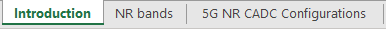 The worksheet "Introduction" contains a short description of the PRD21 NR bands and 5G NR CADC configurations lists and includes a table showing the overall status of the NR bands and 5G NR CADC Configurations vs TS 38.101-1 [11], TS 38.101-2 [12] and TS 38.101-3 [13] NR bands and 5G NR CADC configuration tables. By selecting a specific release or "All Releases" current RAN5 status of completed, assigned and pending NR bands and 5G NR CADC configurations is shown. Picture 5.2-1 shows a snapshot of the table with overall status of NR bands and RAN5 5G NR CADC configurations for the case "Rel-15" has been selected. The data in Picture 5.2-1 reflect the status after RAN5#94-e (February 2022). For the actual status see worksheet "Introduction" in the attached version of the attached PRD21 NR bands and 5G NR CADC list.Picture 5.2-1: Overall status of RAN5 5G NR CADC configurations for the case "Rel-15" selected.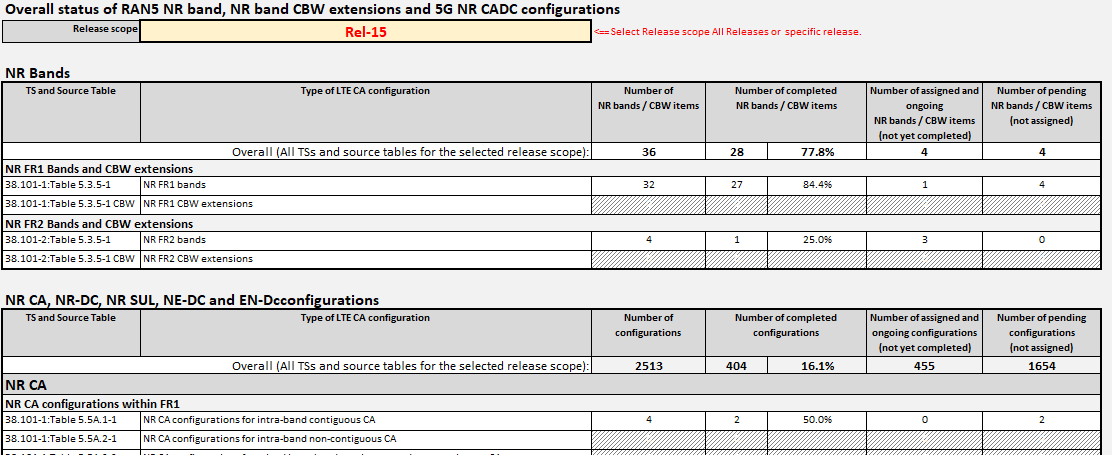 5.3	NR bands worksheet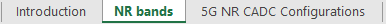 5.3.1	OverviewPicture 5.3-1 shows a snapshot of the worksheet "NR bands". The list covers all NR bands and CBW extensions within the scope of RAN5 5G NR work items and based on the TS 38.101-1 (FR1) and TS 38.101-2 (FR2) versions as indicated in the top f the worksheet (see item 1 in Picture 5.3-1).The purpose of the columns in the list are:The colour labelling of 5G NR bands and CBW extensions rows is: The column "Applicable RAN5 WI code(s) for CRs" shows the RAN5 WI code(s) to be specified on the CR coversheet for CRs to the 5G NR CADC configurations. See Picture 5.3-1.Picture 5.3-1: Indication of source of TS 38.101-X [11,12,13]. 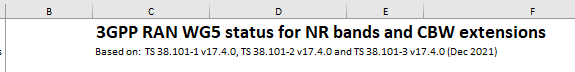 5.3.2	Requesting assignment of NR bands and NR band CBW extensionsSee  showing location of the different buttons referenced in the text below.To submit an assignment request for "Interested Operator" and/or "Responsible Company" for one or more NR bands and/or NR band CBW extensions do:Step 1:		Select the "NR bands" worksheet.		Step 2:		Mark NR bands and NR band CBW extension items to be included in the assignment request:-	Individual items can be marked/un-marked by double-clicking on the row with the item. -	Multiple items can be marked by first selecting multiple rows followed by pressing the "Mark selected items" button. -	All marked items can be un-marked by pressing the "Clear" button.Step 3:		Press the "Request assignment for marked items" button.Step 4:		In the pop-up window (see ) select type of assignment request: "Interested operator", "Responsible company" or "Interested Operator and Responsible Company". Depending on selected type of assignment fill in interested operator, responsible company or both. If the assignment request includes responsible company, then fill in the company contact name.Step 5:	Press the "Request Assignment" button (see ).Step 6: 	An email is created including the assignment request (see ) including an Excel file with the requested configurations (see ). Press the "Send" button to send the assignment request to the PRD rapporteur.Step 7:	The requested assignment is confirmed by the PRD rapporteur responding to the assignment request email.When a responsible company has been assigned for a NR band or NR band CBW extension should the responsible company create a work plan as described in clause 6..: NR band worksheet overview.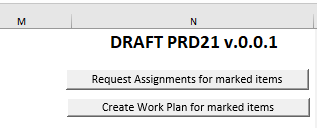 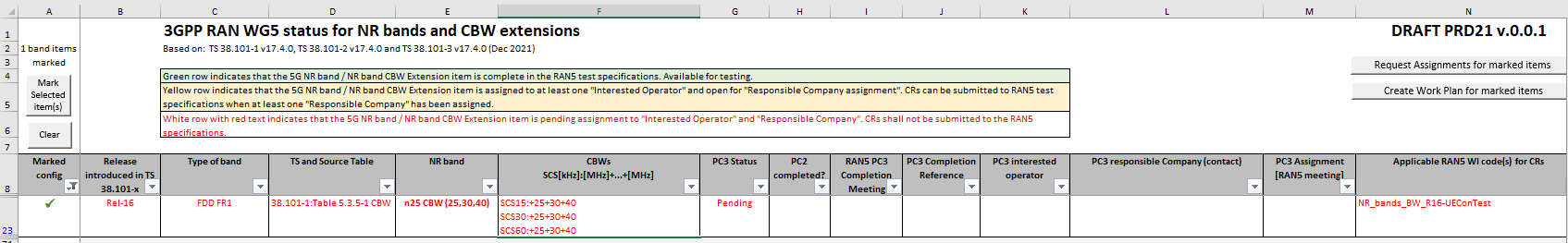 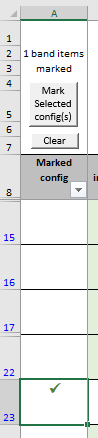 Picture .-: Assignment request form for NR bands and CBW extensions.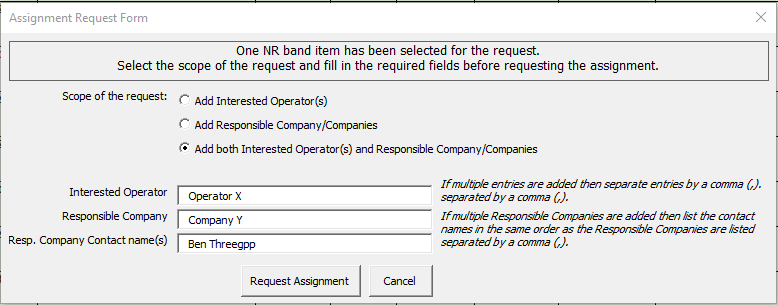 Picture .-: Example of an assignment request email.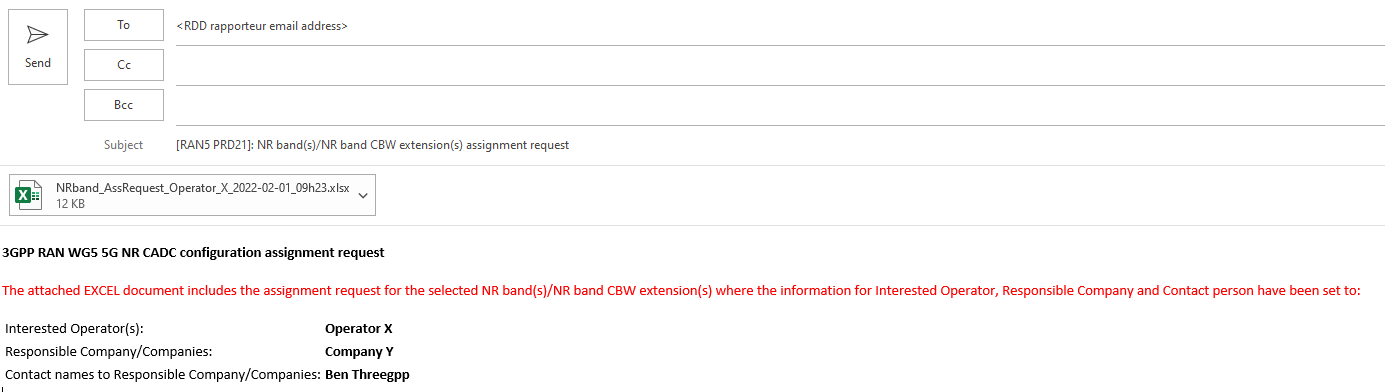 Picture .-: Example of attached EXCEL file attachment for an assignment request of a NR band CBW extension.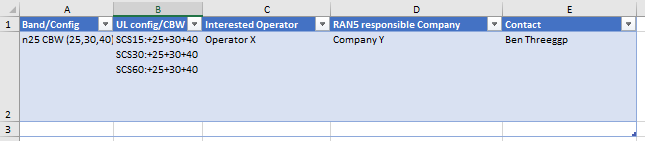 5.4	5G NR CADC Configurations worksheet 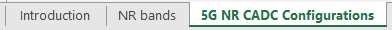 5.4.1	OverviewPicture 5.4-1 shows a snapshot of the worksheet "5G NR CADC Configurations". The list covers all NR CA, NR-DC, NR SUL, NE-DC and EN-DC configurations within the scope of RAN5 5G NR work items and based on the TS 38.101-1,-2,-3 [11,12,13] versions as indicated in the top of the worksheet (see item 1 in Picture 5.4-1).The purpose of the columns in the list are:The colour labelling of 5G NR CADC configurations in the list reflects the current status of the configurations: Item 2 and Item 3 in Picture 5.4-1 shows controls for marking configurations to request assignments as "Interested Operator" and "Responsible Company", and to create workplans/checklists for the marked configurations. See clause 6.1 for more details.Item 4 in Picture 5.4-1 shows options buttons for pre-defined sort options of the list.The column "Applicable RAN5 WI code(s) for CRs" (see item 5 in Picture 5.4-1) shows the RAN5 WI code(s) to be specified on the CR coversheet for CRs to the 5G NR CADC configuration. Picture 5.4-1: 5G NR CADC configuration worksheet overview.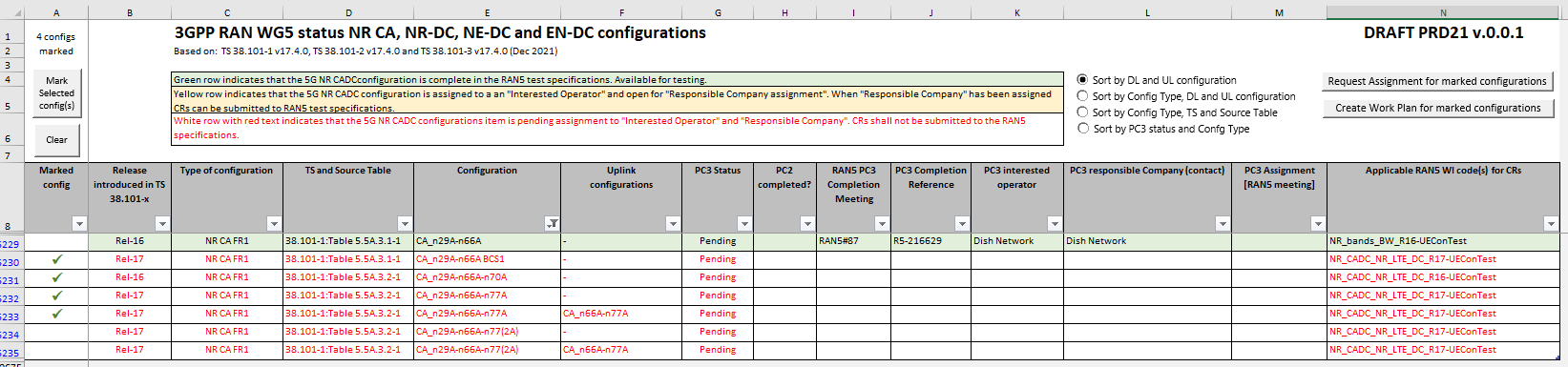 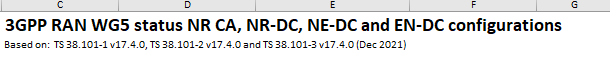 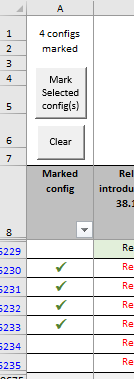 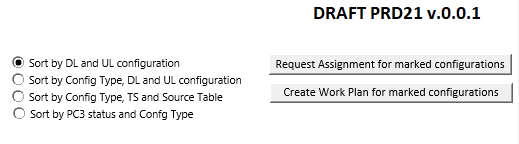 A 5G NR CADC configurations in 38.101-x [11,12,13] clause 5.6A having UL CA and/or more than one BCS will in the PRD21 5G NR CADC list be split into multiple rows where each row is limited to without UL CA or with one UL CA configuration and one BCS.The purpose of the splitting of the 38.101-x [11,12,13] 5G NR CADC configurations into multiple configurations is to allow progress of individual configurations dependent on industry interest. 5.4.2	Requesting assignment of 5G NR CADC configurationsSee picture 5.4.2-1 showing location of the different buttons referenced in the text below.To submit an assignment request for "Interested Operator" and/or "Responsible Company" for one or more 5G NR CADC configurations do:Step 1:		Select the "5G NR CADC Configurations" worksheet.Step 2:		Mark the 5G NR CADC configurations to be included in the assignment request:-	Individual items can be marked/un-marked by double-clicking on the row with the item. -	Multiple items can be marked by first selecting multiple rows followed by pressing the "Mark selected items" button. -	All marked items can be un-marked by pressing the "Clear" button.Step 3:		Press the "Request assignment for marked items" button.Step 4:		In the pop-up window (see picture 5.4.2-2) select type of assignment request: "Interested operator", "Responsible company" or "Interested Operator and Responsible Company". Depending on selected type of assignment fill in interested operator, responsible company or both. If the assignment request includes responsible company then fill in the company contact name.Step 5:	Press the "Request Assignment" button (see picture 5.4.2-2).Step 6: 	An email is created including the assignment request (see picture 5.4.2-3) including an Excel file with the requested configurations (see picture 5.4.2-4). Press the "Send" button to send the request to the PRD rapporteur.Step 7:	The requested assignment is confirmed by the PRD rapporteur responding to the assignment request email.When a responsible company has been assigned for a 5G NR CADC configuration should the responsible company create a work plan as described in clause 6.2.Picture 5.4.2-1: 5G NR CA DC configuration worksheet overview.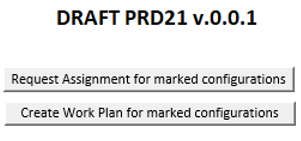 Picture 5.4.2-2: Assignment request form for 5G NR CADC configurations.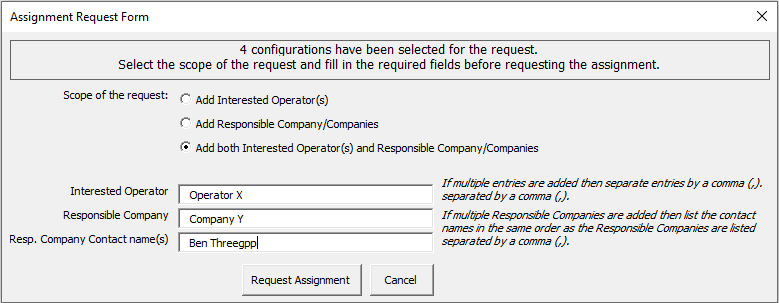 Picture 5.4.2-3: Example assignment request email.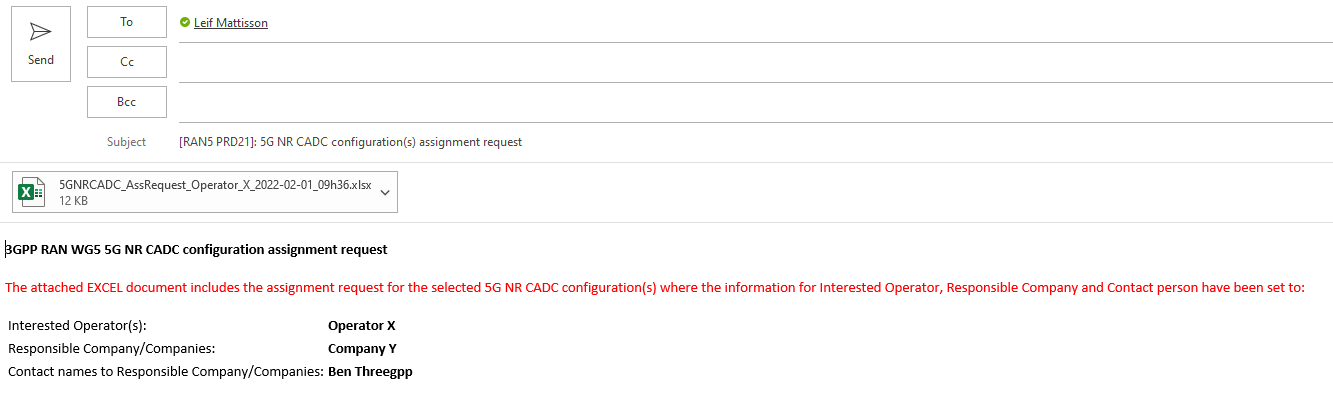 Picture 5.4.2-4: Example of attached EXCEL file attachment for an assignment request of four 5G NR CADC configurations.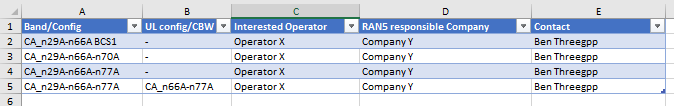 6	Responsible Company guidelines6.1	General The  are used as a guideline and checklist to introduce and document the introduction of the NR bands, NR band CBW Extensions and 5G NR CADC configurations into the relevant RAN5 technical specifications and technical reports. A WP/Checklist is also used in the final step to confirm completion of NR bands, NR CBW extensions and 5G NR CADC configurations by attaching the WP/Checklist worksheet to the CR to TS 38.508-2 [17], sub-clause 5.6.4.A WP/Checklist may include one or more NR bands, NR CBW extensions or 5G NR CADC configurations.The WP/Checklist has three outline levels:Outline Level 1: Showing overview of recommended work steps to introduce the 5G NR CADC configurationsOutline Level 2: Showing all WP items under each work step.Outline Level 3: Showing all details of the WP (as Outline Level 2 + details of WP scope and overall status).The outline level is selected in the upper left corner of the WP by selecting 1, 2 or 3: 
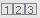 The WP is structured in the recommended work steps to introduce the new NR band(s), NR CBW Extension(s) or 5G NR CADC configuration(s) in RAN5 technical specifications and technical reports. The overall completion and the completion of each work step is shown in section 2 of the WP, see Picture 6.1-1. The completion status is calculated based on the reported status for each WP item in section 3 of the WP.Picture 6.1-1: WP work steps and WP overall status information (NR CA WP).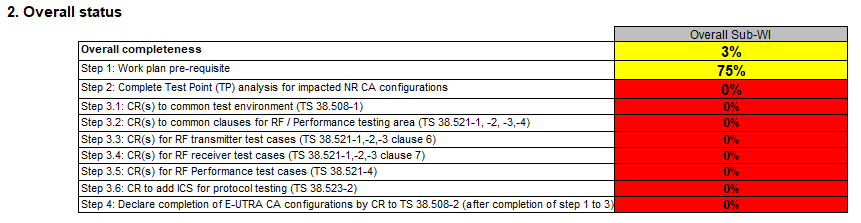 For each work step the WP includes a number of WP item rows with status columns to indicate progress and completion of the WP item tasks, see Picture 6.1-2 for an example of WP item rows for work flow step 1.Picture 6.1-2: Example of a work step and its WP item rows (NR CA WP).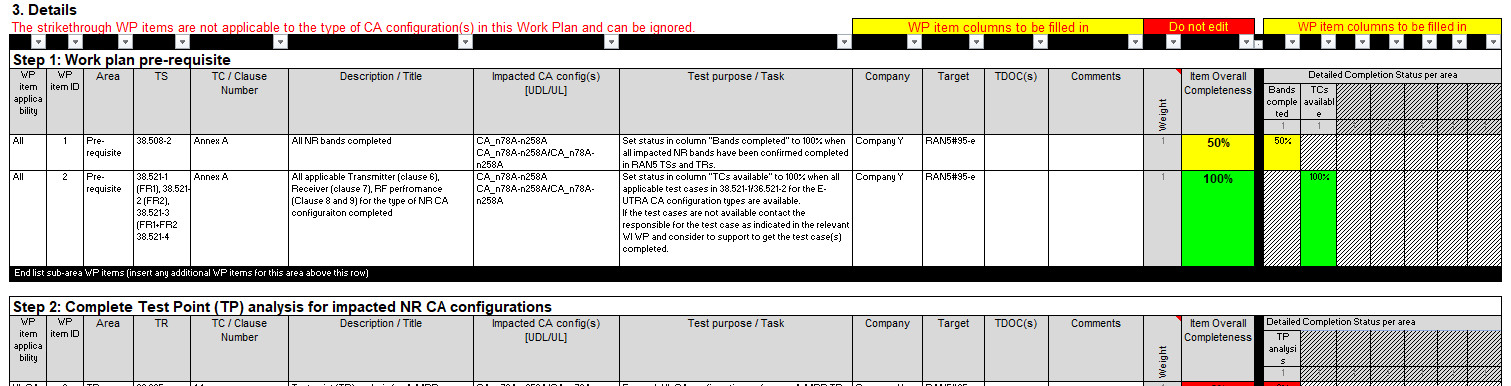 The applicable WP item rows are dependent on the type of NR band, NR CBW extension or 5G NR CADC configurations covered by the WP. 6.2	Creating a WP/ChecklistTo create a WP/Checklist do:1.	2.	3.	Fill in the W4.	Save the workplan.5.	The work plan is ready for use. See sub-clause 6.3. 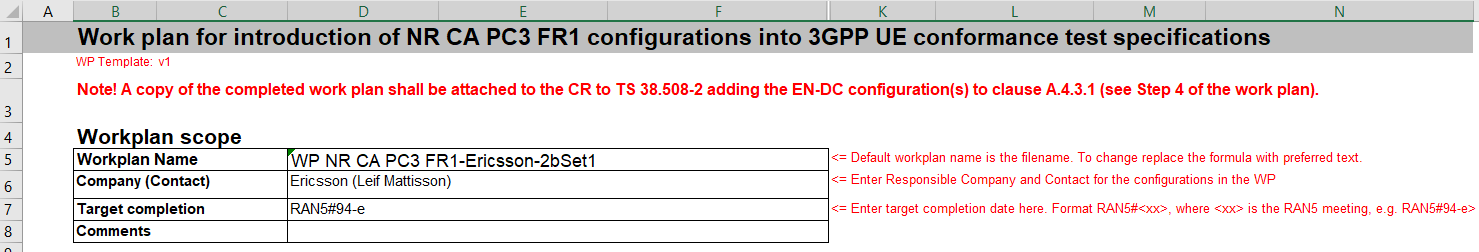 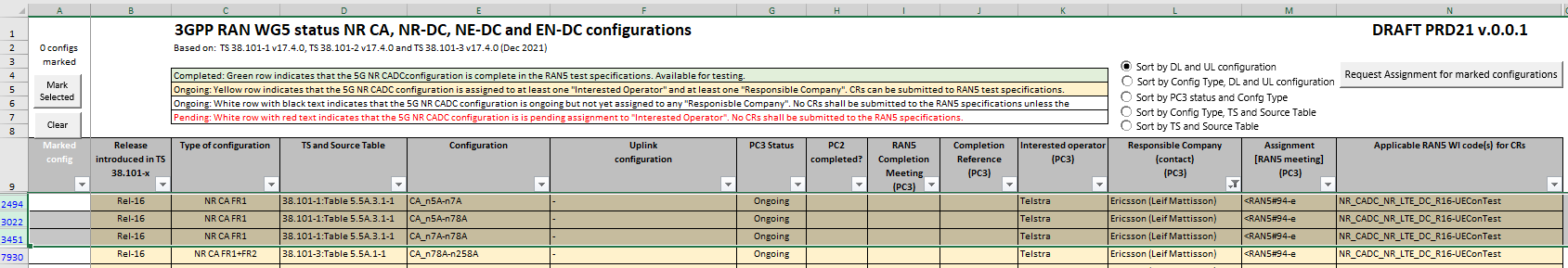 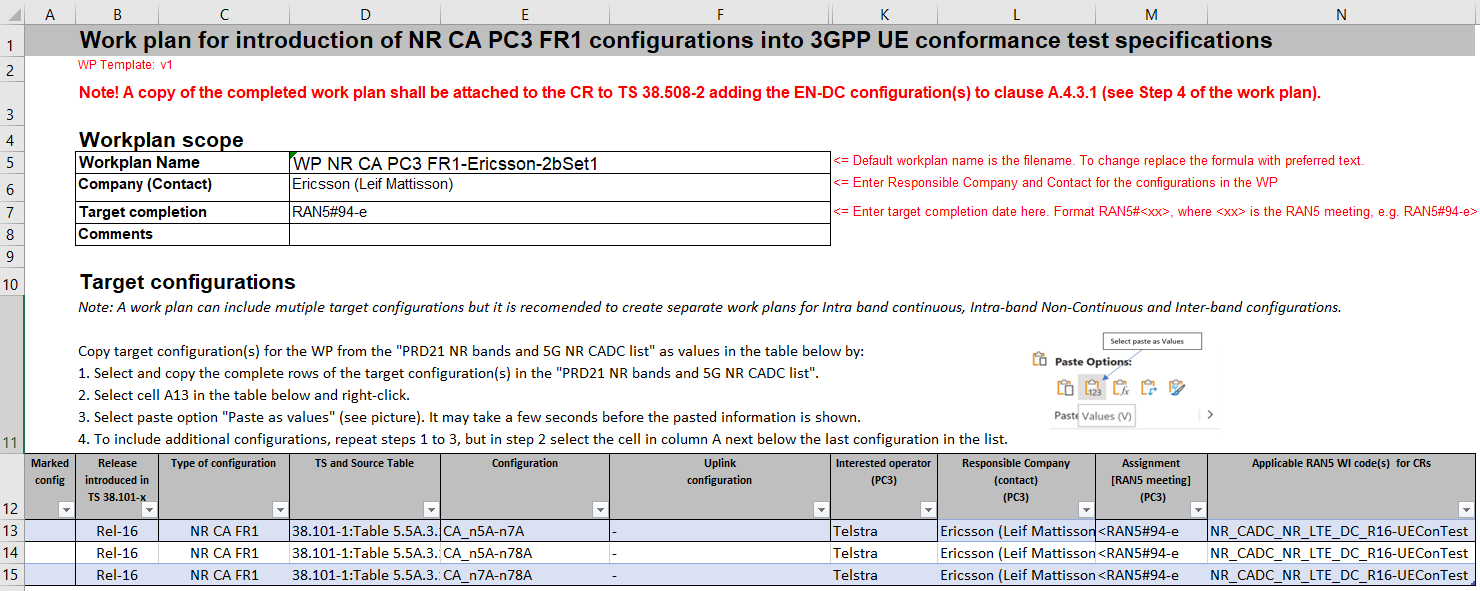 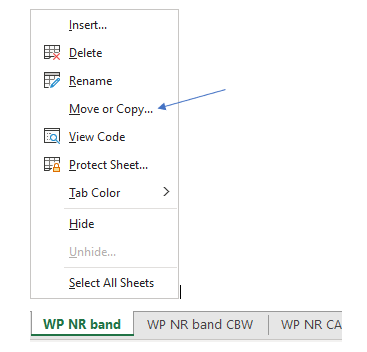 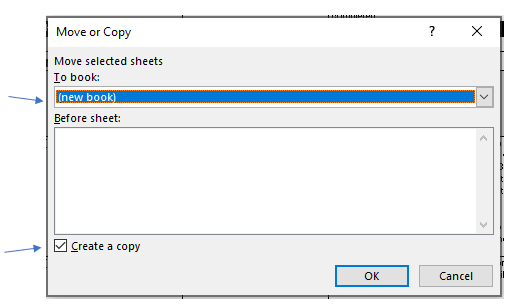 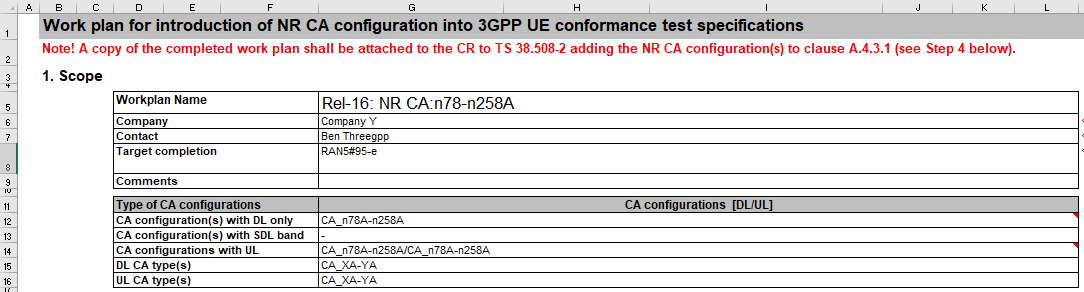 6.3	Maintaining the WP The columns marked as "WP item columns to be filled in" shall be filled in showing what have been done to complete the WP items. The purpose of the different columns  (see Picture 6.3-1):-	The "Company" column is used to track company responsibility for the WP item in case more companies than the assigned company of the 5G NR CADC configurations have contributed.-	The "Target" column is by default linked to the values of the target completion date specified in the WP header. If needed specific target for a WP item can be added by replacing the current formula in the target column with specific target information for the WP item.-	The "TDOC(s)" column is used to track RAN5 contributions (CRs) progressing and completing the WP items.- 	The "Comments" column can be used to add additional comments as needed for the WP items. E.g. for the case no changes were needed for the WP item then it is useful to add a comment "No changes needed" as justification for setting the WP item as completed (100%).- 	WP item status columns  used to state the current status (0% to 100%) for the different areas covered by the status columns.Picture 6.3-1: Example: WP overall status and WP item columns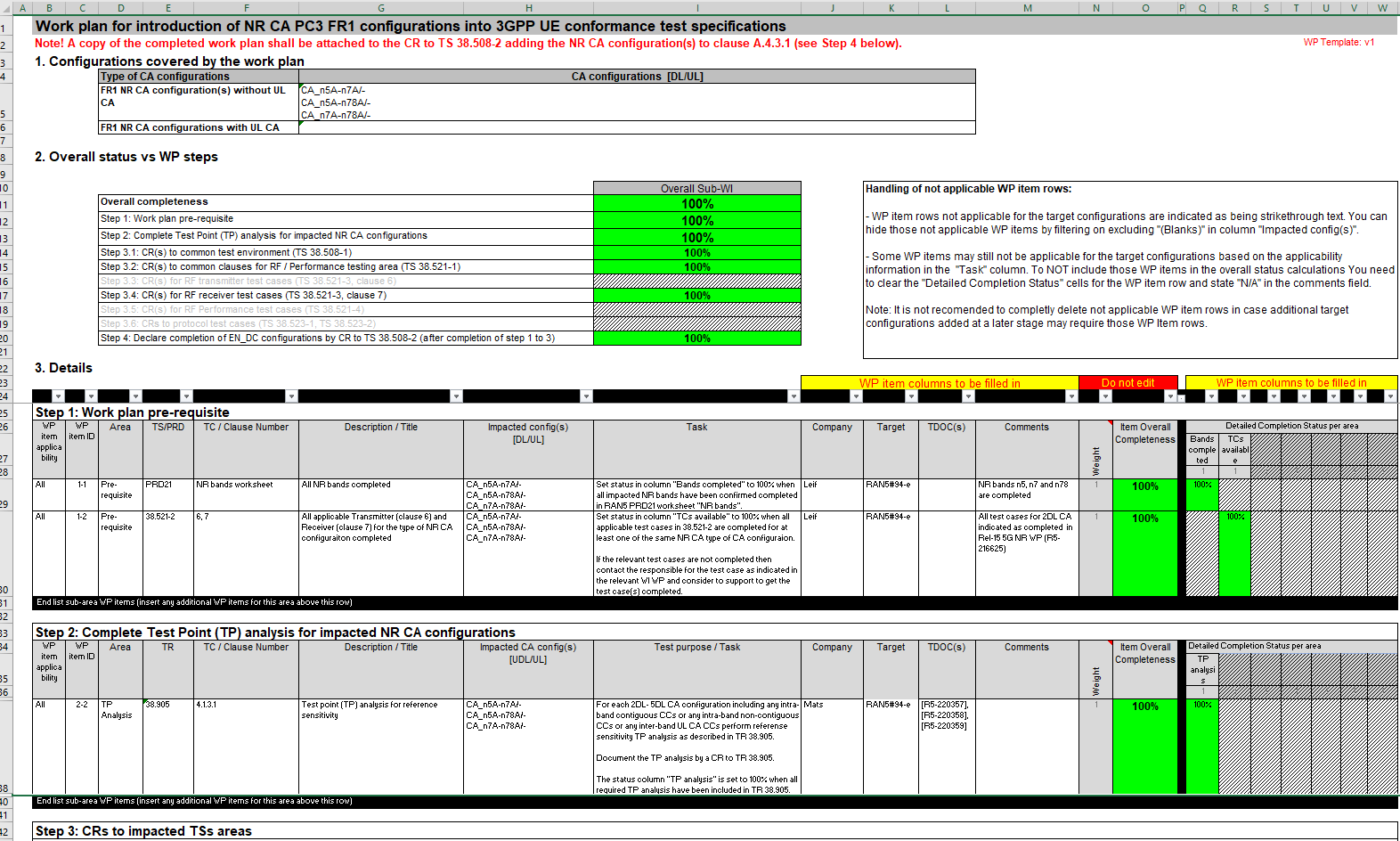 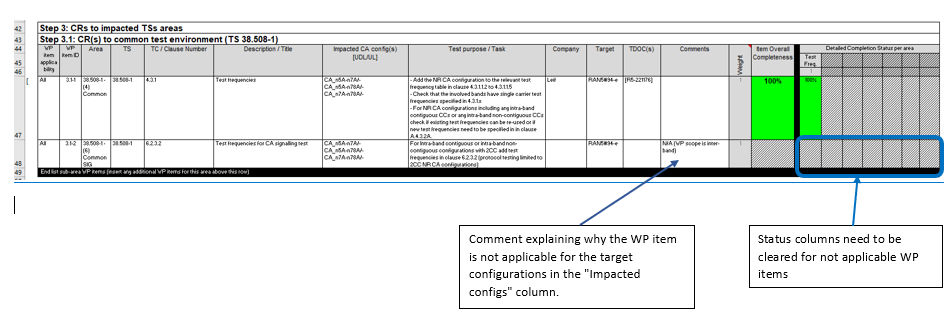 6.4	Reporting a NR bands, NR band CBW extensions and 5G NR CADC configuration as completedThe final workflow step in the WP, step 4, covers the actions to declare that a NR band, NR band extension or 5G NR CADC configuration is completed by RAN5 specifications. All the involved bands in a 5G NR CADC configuration shall be confirmed as completed before the NR band, NR band extension or 5G NR CADC configuration can be considered as completed. For EN-DC and NE-DC shall also be confirmed that all the involved E-UTRA CA and NR CA configuration(s) in the configuration are completed before the EN-DC and NE-DC configuration can be considered completed. The confirmation that bands and the embedded configurations have been completed is declared as part of step 1 of the WP ("Work plan requisite", see Picture 6.1-1),The configuration completion declaration is done by a CR to TS 38.508-2 [17] adding the Physical Layer Baseline Implementation Capabilities for one or more NR bands, NR band extensions and 5G NR CADC configurations in Annex A.4.3.1.The CR shall add the completed NR bands, NR band extensions and 5G NR CADC configurations in the relevant Physical Layer Baseline Implementation Capabilities in Annex A.4.3.1. For 5G NR CADC configurations the table format where each row shall cover one DL and UL 5G NR CADC configuration. The covered BCSs and the introduction release of the initial BCS0 shall also be specified in the CR. See example below for the format to be used in TS 38.508-2 [17]. Any exceptions for not completed parts need to be stated in the CR cover sheet and as a note in the CR body text for the entry of the NR band, NR CBW extension or5G NR CADC configuration in the impacted Physical Layer Baseline Implementation Capability table.A copy of the work plan shall be attached to the CR to TS 38.508-2 [17] in the TDOC zip-file.7	CR author guideline for selecting WI code for CRsAny CR submitted to RAN5 to introduce or update details for a NR band, NR band CBW extension or 5G NR CADC configuration in RAN5 technical specifications and technical reports shall use the WI code as indicated in the PRD21 NR bands and 5G NR CADC configurations list in worksheet "NR bands" and "5G NR CADC Configurations" respectively. 8	PRD rapporteur guidelines8.1	PRD21 rapportuer and WI rapporteur responsibilitiesThe PRD21 rapporteur together with the RAN5 rapporteurs for NR bands, NR band CBW extensions and 5G NR CADC configuration work items are responsible for:-	Keeping the NR band and 5G NR CADC configuration list up to date with latest version of TS 38.101-1 [11], TS 38.101-2 [12] and TS 38.101-3 [13]  within the scope of RAN5 work items.-	Handling assignment of Interested Operator and volunteering companies for NR bands, NR band CBW extensions and 5G NR CADC configurations.-	Maintaining the status of completed NR bands, NR band CBW extensions and 5G NR CADC configurations in RAN5 conformance test specifications.8.2	Handling assignment requestsWhen receiving an assignment request email do:-	Add the interested operator, responsible company and responsible company contact person to the "NR bands" worksheet for the requested NR bands and NR Band CBW extensions; and to the "5G NR CADC Configurations " worksheet for the request 5G NR CADC configurations.-	Add the RAN5 meeting the request was received in column "RAN5 Assignment [RAN5 meeting]".-	Confirm the assignment by responding to the request email.8.3	Update the PRD21 5G NR CADC list when new version of TS 38.101- is published8.3.1	Update of the "5G NR CADC Configurations" worksheet Add any new or changed NR bands, NR bands CBW extensions and 5G NR CADC configurations (and its bandwidth combination set, BCS) in accordance to the latest version of 38.101-x [11,12,13] up to the release covered by the RAN5 NR bands, NR band CBW extensions and 5G NR CADC work items listed in clause 1.The column "Applicable RAN5 WI code(s) for CRs" is set in accordance to the current applicable WI codes as listed in clause 1 depending on the current status of the RAN5 WI the configuration belongs to.Example: 2D/2UL 5G NR CADC configuration CA_1A-n3A38.101-x [11,12,13] v17.4.0, Table 5.5A.3.1-1 specifies the NR CA configuration CA_1A-3A as: 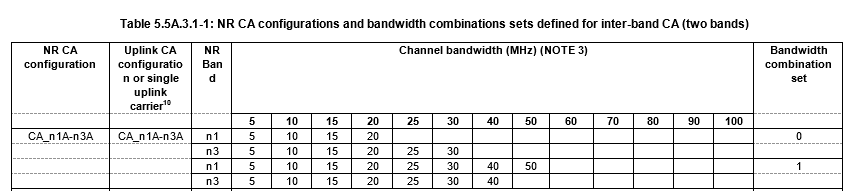 BCS0 was introduced in Rel-16 and BCS1 in Rel-16 of TS 38.101-1 [11].For PRD21 CA list this configuration and its UL CA configurations are split into separate rows for each BCS and for each UL CA configuration as well as one row each for each BCS for the case without UL CA: 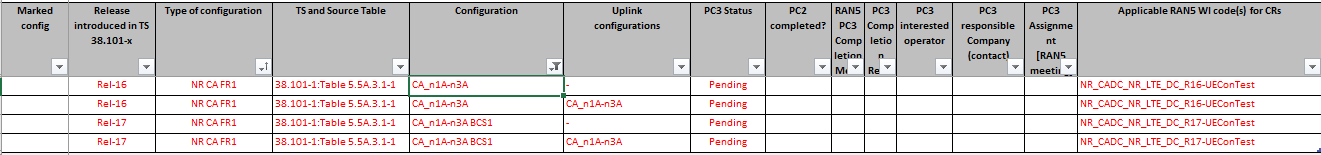 8.3.2	Update of the "Support data" worksheet The support data Excel worksheet is hidden in the published version of PRD21 5G NR CADC list. Unhide the worksheet and do:Unhide the worksheet "Support data" in the Excel file attached to PRD21.Update the version of TS 38.101-x [11,12,13] in the cell next to "Source of PRD21 support data".Check if any changes are needed in the support data tables due to the new version of 38.101-x [11,12,13]. Hide the worksheet "Support data".8.4	Update the PRD21 after end of RAN5 meetings8.4.1	Update status of NR bands, NR band CBW Extensions and 5G NR CADC ConfigurationsUpdate the status of completed NR bands, NR band extensions and 5G NR CADC Configurations by adding the RAN5 meeting to column "RAN5 Completion" and add the reference to the agreed CR to TS 38.508-2 [17] confirming the completion of the 5G NR CADC configuration(s).8.4.2	Update when a RAN5 NR bands, NR band CBW Extensions or 5G NR CADC basket WI is closed When a NR bands, NR band extension and RAN5 5G NR CADC basket work item has been closed, the following need to be updated:- 	Update the "Status" column in the scope table in clause 1 of this document for the WI. -	If all the 5G NR CADC configurations have been completed, set the status to "Completed"; else -	If the WI is closed but not all 5G NR CADC configurations have been completed, set the status to "WI closed but not all configurations specified".-	For each NR band, NR Band extension or 5G NR CADC configuration of the closed WI add "TEIx_Text," before the existing WI code in column "Applicable RAN5 WI code(s) for CRs" where x is the number of the release, e.g. 15 for Rel-15, etc.8.5	Update the WP templatesWhen a WP template need to be updated pay attention to not overwrite cells with formulas.Add new WP items by copying an existing WP item row and inserting above the relevant black row under each WP step area and modifying as needed.8.6	Update when PRD21 rapporteur is changedWhen a new rapporteur is assigned to PRD21 do:Unhide the worksheet "Support data" in the Excel file attached to PRD21.In the "Support data" worksheet, update the PRD21 contact person details, including Name, Company and email address. It is important that the email address is correct as it will be used in the assignment request emails.Hide the worksheet "Support data".Annex A (informative):
Change history3GPP RAN5 PRD 21 Draft v0.1.0 (2022-2)3GPP RAN5 PRD 21 Draft v0.1.0 (2022-2)Permanent Reference DocumentPermanent Reference Document3rd Generation Partnership Project;Technical Specification Group RAN WG5;Permanent Reference Document (PRD);NR bands and 5G NR CADC configuration handling in RAN5(Release 15 and later releases)3rd Generation Partnership Project;Technical Specification Group RAN WG5;Permanent Reference Document (PRD);NR bands and 5G NR CADC configuration handling in RAN5(Release 15 and later releases)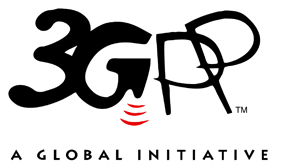 The present document has been developed within the 3rd Generation Partnership Project (3GPP TM) and may be further elaborated for the purposes of 3GPP.
The present document has not been subject to any approval process by the 3GPP Organizational Partners and shall not be implemented.
This Specification is provided for future development work within 3GPP only. The Organizational Partners accept no liability for any use of this Specification.
Specifications and Reports for implementation of the 3GPP TM system should be obtained via the 3GPP Organizational Partners' Publications Offices.The present document has been developed within the 3rd Generation Partnership Project (3GPP TM) and may be further elaborated for the purposes of 3GPP.
The present document has not been subject to any approval process by the 3GPP Organizational Partners and shall not be implemented.
This Specification is provided for future development work within 3GPP only. The Organizational Partners accept no liability for any use of this Specification.
Specifications and Reports for implementation of the 3GPP TM system should be obtained via the 3GPP Organizational Partners' Publications Offices.3GPPPostal address3GPP support office address650 Route des Lucioles - Sophia AntipolisValbonne - FRANCETel.: +33 4 92 94 42 00 Fax: +33 4 93 65 47 16Internethttp://www.3gpp.orgCopyright NotificationNo part may be reproduced except as authorized by written permission.
The copyright and the foregoing restriction extend to reproduction in all media.© 2021, 3GPP Organizational Partners (ARIB, ATIS, CCSA, ETSI, TSDSI, TTA, TTC).All rights reserved.UMTS™ is a Trade Mark of ETSI registered for the benefit of its members3GPP™ is a Trade Mark of ETSI registered for the benefit of its Members and of the 3GPP Organizational Partners
LTE™ is a Trade Mark of ETSI registered for the benefit of its Members and of the 3GPP Organizational PartnersGSM® and the GSM logo are registered and owned by the GSM AssociationReleaseUIC3GPP Work Item Name3GPP Work Item AcronymStatusRel-15760087UE Conformance Test Aspects - 5G system with NR and LTESub-WI: Rel-15 NR bands, NR CA/DC and EN-DC configurations5GS_NR_LTE-UEConTestOngoingRel-16870062UE Conformance Test Aspects - High power UE (power class 2) for EN-DC (1 LTE TDD band + 1 NR TDD band)ENDC_UE_PC2_TDD_TDD-UEConTestCompletedRel-16830083UE Conformance Test Aspects - Rel-16 NR CA and DC; and NR and LTE DC ConfigurationsNR_CADC_NR_LTE_DC_R16-UEConTestOngoingRel-16850062UE Conformance Test Aspects -  New Rel-16 NR bands and extension of existing NR bandsNR_bands_BW_R16-UEConTestOngoingRel-16870061UE Conformance Test Aspects - RF requirements for NR frequency range 1 (FR1)NR_RF_FR1-UEConTestOngoingRel-16910098UE Conformance Test Aspects - NR RF requirement enhancements for frequency range 2 (FR2)NR_RF_FR2_req_enh-UEConTestOngoing911004UE Conformance Test Aspects - LTE-NR & NR-NR Dual Connectivity and NR CA enhancementsLTE_NR_DC_CA_enh-UEConTestOngoingRel-17900056UE Conformance - Rel-17 NR CA and DC; and NR and LTE DC ConfigurationsNR_CADC_NR_LTE_DC_R17-UEConTestOngoingRel-17900055UE Conformance - New Rel-17 NR licensed bands and extension of existing NR bandsNR_lic_bands_BW_R17-UEConTestOngoingRel-17911000UE Conformance - High power UE (power class 2) for EN-DC with 1 LTE band + 1 NR TDD bandENDC_UE_PC2_R17_NR_TDD-UEConTestOngoingRel-17920065UE Conformance - SAR schemes for UE power class 2 (PC2) for NR inter-band Carrier Aggregation and supplemental uplink (SUL) configurations with 2 bands ULNR_SAR_PC2_interB_SUL_2BUL-UEConTestOngoingRel-17920066UE Conformance - Rel-17 High power UE for NR inter-band Carrier Aggregation with 2 bands downlink and x bands uplink (x=1,2)NR_PC2_CA_R17_2BDL_2BUL-UEConTestOngoingRel-17930051UE Conformance - Power Class 2 for EN-DC with x LTE bands + y NR band(s) in DL and with 1 LTE band +1 TDD NR band in UL (either x= 2, 3, y=1 or x=1, 2, y=2)ENDC_PC2_R17_xLTE_yNR-UEConTestOngoingReleaseUIC3GPP Work Item Name3GPP Work Item AcronymRel-15760087UE Conformance Test Aspects - 5G system with NR and LTESub-WI: Rel-15 NR bands, NR CA/DC and EN-DC configurations5GS_NR_LTE-UEConTestRel-16830083UE Conformance Test Aspects - Rel-16 NR CA and DC; and NR and LTE DC ConfigurationsNR_CADC_NR_LTE_DC_R16-UEConTestRel-17900056UE Conformance - Rel-17 NR CA and DC; and NR and LTE DC ConfigurationsNR_CADC_NR_LTE_DC_R17-UEConTestReleaseUIC3GPP Work Item Name3GPP Work Item AcronymRel-16850062UE Conformance Test Aspects -  New Rel-16 NR bands and extension of existing NR bandsNR_bands_BW_R16-UEConTestRel-17900055UE Conformance - New Rel-17 NR licensed bands and extension of existing NR bandsNR_lic_bands_BW_R17-UEConTestReleaseUIC3GPP Work Item Name3GPP Work Item AcronymRel-15760087UE Conformance Test Aspects - 5G system with NR and LTEExcept for Sub-WI “Rel-15 NR bands, NR CA/DC and EN-DC configurations”5GS_NR_LTE-UEConTestRel-16870061UE Conformance Test Aspects - RF requirements for NR frequency range 1 (FR1)NR_RF_FR1-UEConTestRel-16910098UE Conformance Test Aspects - NR RF requirement enhancements for frequency range 2 (FR2)NR_RF_FR2_req_enh-UEConTestRel-16911004UE Conformance Test Aspects - LTE-NR & NR-NR Dual Connectivity and NR CA enhancementsLTE_NR_DC_CA_enh-UEConTestRel-16870062UE Conformance Test Aspects - High power UE (power class 2) for EN-DC (1 LTE TDD band + 1 NR TDD band)ENDC_UE_PC2_TDD_TDD-UEConTestRel-17911000UE Conformance - High power UE (power class 2) for EN-DC with 1 LTE band + 1 NR TDD bandENDC_UE_PC2_R17_NR_TDD-UEConTestRel-17920065UE Conformance - SAR schemes for UE power class 2 (PC2) for NR inter-band Carrier Aggregation and supplemental uplink (SUL) configurations with 2 bands ULNR_SAR_PC2_interB_SUL_2BUL-UEConTestRel-17920066UE Conformance - Rel-17 High power UE for NR inter-band Carrier Aggregation with 2 bands downlink and x bands uplink (x=1,2)NR_PC2_CA_R17_2BDL_2BUL-UEConTestRel-17930051UE Conformance - Power Class 2 for EN-DC with x LTE bands + y NR band(s) in DL and with 1 LTE band +1 TDD NR band in UL (either x= 2, 3, y=1 or x=1, 2, y=2)ENDC_PC2_R17_xLTE_yNR-UEConTestReleaseUIC3GPP Work Item Name3GPP Work Item AcronymRel-16870062UE Conformance Test Aspects - High power UE (power class 2) for EN-DC (1 LTE TDD band + 1 NR TDD band)ENDC_UE_PC2_TDD_TDD-UEConTestRel-17911000UE Conformance - High power UE (power class 2) for EN-DC with 1 LTE band + 1 NR TDD bandENDC_UE_PC2_R17_NR_TDD-UEConTestRel-17920065UE Conformance - SAR schemes for UE power class 2 (PC2) for NR inter-band Carrier Aggregation and supplemental uplink (SUL) configurations with 2 bands ULNR_SAR_PC2_interB_SUL_2BUL-UEConTestRel-17920066UE Conformance - Rel-17 High power UE for NR inter-band Carrier Aggregation with 2 bands downlink and x bands uplink (x=1,2)NR_PC2_CA_R17_2BDL_2BUL-UEConTestRel-17930051UE Conformance - Power Class 2 for EN-DC with x LTE bands + y NR band(s) in DL and with 1 LTE band +1 TDD NR band in UL (either x= 2, 3, y=1 or x=1, 2, y=2)ENDC_PC2_R17_xLTE_yNR-UEConTestWorksheet nameDescriptionIntroductionDescription of PRD21 NR bands and 5G NR CADC configurations list and statistics of number of NR bands, NR band extension items and 5G NR CADC configurations.NR bandsList of NR bands and NR band CBW extension items and their status5G NR CADC configurationsList of 5G NR CADC configurations and their statusColumnDescriptionMarked configIndicates if the NR band/CBW extension is selected/marked as input to an assignment request or to create workplan/checklist for. Release introduced in TS 38.101-xThe release the NR band/CBW extension was introduced in TS 38.101-1 [11] or TS 38.101-2 [12].Type of bandIndicates if the NR band/CBW extension is a FDD FR1, TDD FR1, SUL FR1, SDL FR1 or TDD FR2 band.TS and Source TableIndiates the source TS and Table number the NR band/CBW extension is specified in. NR bandNR band/CBW extension label in format "nX" for NR bands and "nX CBW (<list of added CBWs>)"CBWs SCS[kHz]:[MHz]+...+[MHz]List the covered CBWs for each SCS, 15 kHz, 30 kHz and 60kz for FR1 and for SCS 60kHz and 120 kHz for FR2.PC3 StatusStatus of RAN5 process ("Pending", "Ongoing" or "Completed") to introduce introducing PC3 details for the NR band/CBW extension in RAN5 TSs and TRs. See clause 5.2 for the purpose of the differnet status indication in the RAN5 process to introduce NR bands/CBW extensions.PC2 completed?"Yes" indicates that Power Class 2 has been completed in RAN5 TSs and TRs. No value indicates that PC2 is not completed or not applicable for the NR band/CBW extension.RAN5 Completion Meeting (PC3)Indicates the RAN5 meeting the NR band/CBW extension was completed in RAN5 TSs and TRs.Completion Reference (PC3)Reference RAN5 TDOC declaring the completion of the NR band/CBW extension. Typically it is the CR to TS 38.508-2 adding the Physical Layer Baseline Implementation Capabilities for the NR bands/CBW extension in Annex A.5.3.1. See clause 6.6 for details.Interested operator (PC3)Indicate the interested operator of the NR band/CBW extension for PC3. See clause 5.2 for the purpose of "Interested operator" in the RAN5 process to introduce NR bands/CBW extensions.Responsible Company (contact) (PC3)Indicate the company name(s) and the contact name(s) for the company acting as responsible company to coordinate the contributions to secure all aspects for the NR band/CBW extension has been taken into account before the NR band/CBW extension is declared as completed. The workplans/checklists provided by PRD21 give guidance to the responsible company. See clause 5.2 for the purpose of "Responsible Company" in the RAN5 process to introduce NR bands/CBW extensions.Assignment [RAN5 meeting] (PC3)Indicates the RAN5 meeting the NR band/CBW extension for PC3 was assigned to interested operator and responible company.Applicable RAN5 WI code(s) for CRsIndcates 3GPP WI code to be used in CRs for the NR band/CBW extension.Completed: Green row indicates that the 5G NR band / NR band CBW Extension item is complete in the RAN5 test specifications. Available for testing.Ongoing: Yellow row indicates that the 5G NR band / NR band CBW Extension item is ongoing and assigned to at least one "Interested Operator" and at least one "Responsible Company assignment". CRs can be submitted to RAN5 test specifications.Ongoing: White row with black text indicates that the 5G NR band / NR band CBW Extension item is ongoing but pending assignment to a "Responsible Company". No CRs shall be submitted to the RAN5 specifications unless the company volunteers to be assigned as "Responsible Company".Pending: White row with red text indicates that the 5G NR band / NR band CBW Extension item is pending assignment to "Interested Operator". No CRs shall be submitted to the RAN5 specifications.ColumnDescriptionMarked configIndicates if the configuration is selected/marked as input to an assignment request or to create workplan/checklist for. Release introduced in TS 38.101-xThe release the configuration was introduced in TS 38.101-1 [11], TS 38.101-2 [12] or TS 38.101-3 [13]Type of configurationIndicates if the configuration is a NR CA, NR-DC, NR SUL, NE-DC or EN-DC configuration.TS and Source TableIndicates the source TS and Table number the configuration is specified in. The format used is TS:Table <Table number>, e.g. " 38.101-3:Table 5.5A.1-1" for TS 38.101-3 and Table 5.5A.1-1.ConfigurationIndicates the DL configuration for NR CA, NR-DC, NE-DC and EN-DC configurations. For NR SUL it indicates the SUL band combination if the TS and Source Table is "38.101-1:Table 5.5C-1" else it indicates the SUL band combination with CA.Uplink configurationIndicates the UL configuration for the configuration for NR CA, NR-DC, NE-DC and EN-DC configurations. For NR SUL it is not applicable if the TS and Source Table is "38.101-1:Table 5.5C-1" else it indicates the SUL configuration for the SUL band combination with CA indicated in column "Configuration".PC3 StatusStatus of RAN5 process ("Pending", "Ongoing" or "Completed") to introduce PC3 details for the configuration (and its UL configuration when applicable) in RAN5 TSs and TRs. See clause 5.1 for the purpose of the different status indication in the RAN5 process to introduce 5G NR CADC configurations.PC2 completed?"Yes" indicates if Power Class 2 has been completed for the configuration in RAN5 TSs and TRs. No value indicate that PC2 details are not cmpleted or nor applciable for the configuration.RAN5 Completion Meeting (PC3)Indicates the RAN5 meeting the configuration was declared completed in RAN5 TSs and TRs. See clause 6.6 for details.Completion Reference (PC3)Reference RAN5 TDOC declaring the completion of the configuration. Typically it is the CR to TS 38.508-2 adding the Physical Layer Baseline Implementation Capabilities for one or more NR bands, NR band extensions and 5G NR CADC configurations in Annex A.4.3.1. See clause 6.6 for details.Interested operator (PC3)Indicate the interested operator(s) of the configuration and PC3. See clause 5.1 for the use of "Interested operator" in the RAN5 process to introduce 5G NR CADC configurations.Responsible Company (contact) (PC3)Indicate the company (or companies) acting as responsible company to coordinate the contributions to secure all aspects for the configuration has been taken into account before the configuration is declared as completed. The workplans/checklists provided by PRD21 give guidance to the responsible company. See clause 5.1 for the use of "Interested operator" in the RAN5 process to introduce 5G NR CADC configurations.Assignment [RAN5 meeting] (PC3)Indicates the RAN5 meeting the configuration for PC3 was assigned to interested operator and responsible company.Applicable RAN5 WI code(s) for CRsIndicates 3GPP WI code to be used in CRs for the configuration.Completed: Green row indicates that the 5G NR CADC configuration is complete in the RAN5 test specifications. Available for testing.Ongoing: Yellow row indicates that the 5G NR CADC configuration is assigned to at least one "Interested Operator" and at least one "Responsible Company". CRs can be submitted to RAN5 test specifications.Ongoing: White row with black text indicates that the 5G NR CADC configuration is ongoing but not yet assigned to any "Responsible Company". No CRs shall be submitted to the RAN5 specifications unless the company volunteers to be assigned as “Responsible Company”.Pending: White row with red text indicates that the 5G NR CADC configuration is is pending assignment to "Interested Operator". No CRs shall be submitted to the RAN5 specifications.Change historyChange historyChange historyChange historyChange historyChange historyChange historyChange historyDateMeetingTDocCRRevCatSubject/CommentNew version2022-2RAN5#94-e[R5-220661]---First version1.0.0